matemática – Multiplicação -1 ESSA ATIVIDADE SERÁ FEITA ONLINE.Entre os preparativos para a Festa Junina, estão os ensaios da quadrilha e das danças com cantigas típicas. Veja uma dessas cantigas.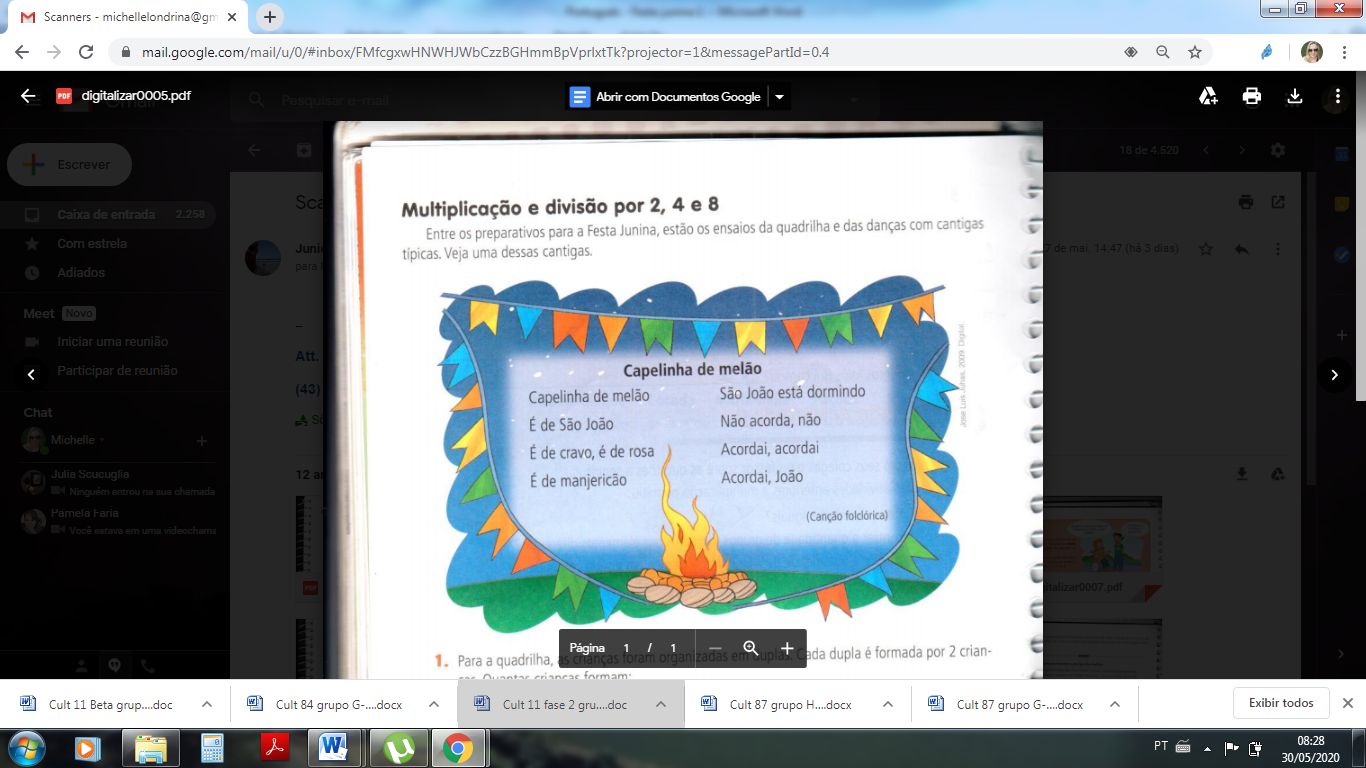 Para a quadrilha, as crianças foram organizadas em duplas. Cada dupla é formada por 2 crianças. Quantas crianças formam:2 duplas?______________________________6 duplas?______________________________5 duplas?______________________________8 duplas?______________________________11 duplas?______________________________3 duplas?______________________________9 duplas?______________________________4 duplas?______________________________7 duplas?______________________________10 duplas?______________________________O que acontece com o número de crianças que estão dançando quando entra na dança 1 nova dupla?________________________________________________________________________________________________________________________________________E quando entram 2 novas duplas?____________________________________________________________________________________________________________________